Publicado en Madrid el 20/06/2018 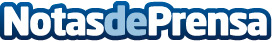 Matdepot prevé un aumento en la demanda de yoga matsMejorar el equilibrio, prevenir caídas y lesiones o aumentar la comodidad son algunos de los beneficios asociados a estas superficies, específicamente diseñadas para la práctica de yoga, cuya demanda vivirá un boom durante la temporadaDatos de contacto:IngridNota de prensa publicada en: https://www.notasdeprensa.es/matdepot-preve-un-aumento-en-la-demanda-de Categorias: E-Commerce Otros deportes Consumo http://www.notasdeprensa.es